
                                 Province of the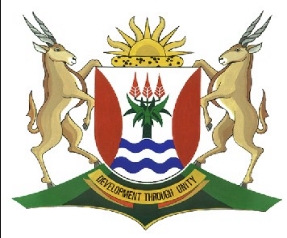 EASTERN CAPEEDUCATIONDIRECTORATE SENIOR CURRICULUM MANAGEMENT (SEN-FET)HOME SCHOOLING SELF-STUDY WORKSHEET ANSWER SHEETSUBJECTINFORMATION TECHNOLOGY THEORYGRADE11DATE14 April to 17 April 2020TOPICDatabase Management Database software, Database types and Database related careersTERM 1REVISION(Please tick)TERM 2 CONTENTTIME ALLOCATION1hrTIPS TO KEEP HEALTHY1.  WASH YOUR HANDS thoroughly with soap and water for at least 20 seconds.  Alternatively, use hand sanitizer with an alcohol content of at least 60%.2.  PRACTISE SOCIAL DISTANCING – keep a distance of 1m away from other people.3.  PRACTISE GOOD RESPIRATORY HYGIENE:  cough or sneeze into your elbow or tissue and dispose of the tissue immediately after use.4.  TRY NOT TO TOUCH YOUR FACE.  The virus can be transferred from your hands to your nose, mouth and eyes. It can then enter your body and make you sick. 5.  STAY AT HOME. TIPS TO KEEP HEALTHY1.  WASH YOUR HANDS thoroughly with soap and water for at least 20 seconds.  Alternatively, use hand sanitizer with an alcohol content of at least 60%.2.  PRACTISE SOCIAL DISTANCING – keep a distance of 1m away from other people.3.  PRACTISE GOOD RESPIRATORY HYGIENE:  cough or sneeze into your elbow or tissue and dispose of the tissue immediately after use.4.  TRY NOT TO TOUCH YOUR FACE.  The virus can be transferred from your hands to your nose, mouth and eyes. It can then enter your body and make you sick. 5.  STAY AT HOME. TIPS TO KEEP HEALTHY1.  WASH YOUR HANDS thoroughly with soap and water for at least 20 seconds.  Alternatively, use hand sanitizer with an alcohol content of at least 60%.2.  PRACTISE SOCIAL DISTANCING – keep a distance of 1m away from other people.3.  PRACTISE GOOD RESPIRATORY HYGIENE:  cough or sneeze into your elbow or tissue and dispose of the tissue immediately after use.4.  TRY NOT TO TOUCH YOUR FACE.  The virus can be transferred from your hands to your nose, mouth and eyes. It can then enter your body and make you sick. 5.  STAY AT HOME. TIPS TO KEEP HEALTHY1.  WASH YOUR HANDS thoroughly with soap and water for at least 20 seconds.  Alternatively, use hand sanitizer with an alcohol content of at least 60%.2.  PRACTISE SOCIAL DISTANCING – keep a distance of 1m away from other people.3.  PRACTISE GOOD RESPIRATORY HYGIENE:  cough or sneeze into your elbow or tissue and dispose of the tissue immediately after use.4.  TRY NOT TO TOUCH YOUR FACE.  The virus can be transferred from your hands to your nose, mouth and eyes. It can then enter your body and make you sick. 5.  STAY AT HOME. INSTRUCTIONSResources used // Most of this week’s work is taken from the New DBE bookIts gr8! @ grade12 theory, Study Opportunities Information Technology Theory Book Grade 12 , DBEPast Exam PapersAnswer all questionsTIPS TO KEEP HEALTHY1.  WASH YOUR HANDS thoroughly with soap and water for at least 20 seconds.  Alternatively, use hand sanitizer with an alcohol content of at least 60%.2.  PRACTISE SOCIAL DISTANCING – keep a distance of 1m away from other people.3.  PRACTISE GOOD RESPIRATORY HYGIENE:  cough or sneeze into your elbow or tissue and dispose of the tissue immediately after use.4.  TRY NOT TO TOUCH YOUR FACE.  The virus can be transferred from your hands to your nose, mouth and eyes. It can then enter your body and make you sick. 5.  STAY AT HOME. TIPS TO KEEP HEALTHY1.  WASH YOUR HANDS thoroughly with soap and water for at least 20 seconds.  Alternatively, use hand sanitizer with an alcohol content of at least 60%.2.  PRACTISE SOCIAL DISTANCING – keep a distance of 1m away from other people.3.  PRACTISE GOOD RESPIRATORY HYGIENE:  cough or sneeze into your elbow or tissue and dispose of the tissue immediately after use.4.  TRY NOT TO TOUCH YOUR FACE.  The virus can be transferred from your hands to your nose, mouth and eyes. It can then enter your body and make you sick. 5.  STAY AT HOME. TIPS TO KEEP HEALTHY1.  WASH YOUR HANDS thoroughly with soap and water for at least 20 seconds.  Alternatively, use hand sanitizer with an alcohol content of at least 60%.2.  PRACTISE SOCIAL DISTANCING – keep a distance of 1m away from other people.3.  PRACTISE GOOD RESPIRATORY HYGIENE:  cough or sneeze into your elbow or tissue and dispose of the tissue immediately after use.4.  TRY NOT TO TOUCH YOUR FACE.  The virus can be transferred from your hands to your nose, mouth and eyes. It can then enter your body and make you sick. 5.  STAY AT HOME. TIPS TO KEEP HEALTHY1.  WASH YOUR HANDS thoroughly with soap and water for at least 20 seconds.  Alternatively, use hand sanitizer with an alcohol content of at least 60%.2.  PRACTISE SOCIAL DISTANCING – keep a distance of 1m away from other people.3.  PRACTISE GOOD RESPIRATORY HYGIENE:  cough or sneeze into your elbow or tissue and dispose of the tissue immediately after use.4.  TRY NOT TO TOUCH YOUR FACE.  The virus can be transferred from your hands to your nose, mouth and eyes. It can then enter your body and make you sick. 5.  STAY AT HOME. 1.1 A database is a collection of interrelated data, these applications do the same basic tasks, but they may do them in different ways with different levels of complexity.1.2 The purpose of a database is t store a collection of interrelated data.1.3 – create databases.      – create database tables.      – add new data to the databases.1.4   a. Microsoft SQL Server – A relational database management system developed by Microsoft.        b. MySQL – An open source relational database management system        c. BlackFish SQL – A high performance, small-footprint, SQL-92 compliant transactional database, which runs on both the .NET framework and on the Java platform.23.1   a. A database administrator is the primary person involved in managing the data of a company or program.        b. A database programmer is any employee whose primary job is to create database and database queries.         c. A database analyst is responsible for working with companies to identify opportunities to set up and improve their data systems.……..d. A database project manager is the person who must make sure that any database projects are completed on time, at the right cost and at the right quality level.3.2 Learner dependent answer1.1 A database is a collection of interrelated data, these applications do the same basic tasks, but they may do them in different ways with different levels of complexity.1.2 The purpose of a database is t store a collection of interrelated data.1.3 – create databases.      – create database tables.      – add new data to the databases.1.4   a. Microsoft SQL Server – A relational database management system developed by Microsoft.        b. MySQL – An open source relational database management system        c. BlackFish SQL – A high performance, small-footprint, SQL-92 compliant transactional database, which runs on both the .NET framework and on the Java platform.23.1   a. A database administrator is the primary person involved in managing the data of a company or program.        b. A database programmer is any employee whose primary job is to create database and database queries.         c. A database analyst is responsible for working with companies to identify opportunities to set up and improve their data systems.……..d. A database project manager is the person who must make sure that any database projects are completed on time, at the right cost and at the right quality level.3.2 Learner dependent answer1.1 A database is a collection of interrelated data, these applications do the same basic tasks, but they may do them in different ways with different levels of complexity.1.2 The purpose of a database is t store a collection of interrelated data.1.3 – create databases.      – create database tables.      – add new data to the databases.1.4   a. Microsoft SQL Server – A relational database management system developed by Microsoft.        b. MySQL – An open source relational database management system        c. BlackFish SQL – A high performance, small-footprint, SQL-92 compliant transactional database, which runs on both the .NET framework and on the Java platform.23.1   a. A database administrator is the primary person involved in managing the data of a company or program.        b. A database programmer is any employee whose primary job is to create database and database queries.         c. A database analyst is responsible for working with companies to identify opportunities to set up and improve their data systems.……..d. A database project manager is the person who must make sure that any database projects are completed on time, at the right cost and at the right quality level.3.2 Learner dependent answer1.1 A database is a collection of interrelated data, these applications do the same basic tasks, but they may do them in different ways with different levels of complexity.1.2 The purpose of a database is t store a collection of interrelated data.1.3 – create databases.      – create database tables.      – add new data to the databases.1.4   a. Microsoft SQL Server – A relational database management system developed by Microsoft.        b. MySQL – An open source relational database management system        c. BlackFish SQL – A high performance, small-footprint, SQL-92 compliant transactional database, which runs on both the .NET framework and on the Java platform.23.1   a. A database administrator is the primary person involved in managing the data of a company or program.        b. A database programmer is any employee whose primary job is to create database and database queries.         c. A database analyst is responsible for working with companies to identify opportunities to set up and improve their data systems.……..d. A database project manager is the person who must make sure that any database projects are completed on time, at the right cost and at the right quality level.3.2 Learner dependent answer1.1 A database is a collection of interrelated data, these applications do the same basic tasks, but they may do them in different ways with different levels of complexity.1.2 The purpose of a database is t store a collection of interrelated data.1.3 – create databases.      – create database tables.      – add new data to the databases.1.4   a. Microsoft SQL Server – A relational database management system developed by Microsoft.        b. MySQL – An open source relational database management system        c. BlackFish SQL – A high performance, small-footprint, SQL-92 compliant transactional database, which runs on both the .NET framework and on the Java platform.23.1   a. A database administrator is the primary person involved in managing the data of a company or program.        b. A database programmer is any employee whose primary job is to create database and database queries.         c. A database analyst is responsible for working with companies to identify opportunities to set up and improve their data systems.……..d. A database project manager is the person who must make sure that any database projects are completed on time, at the right cost and at the right quality level.3.2 Learner dependent answer